FéDéRATION  INTERNATIONALE  DE  GYMNASTIQUE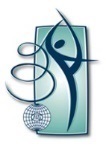 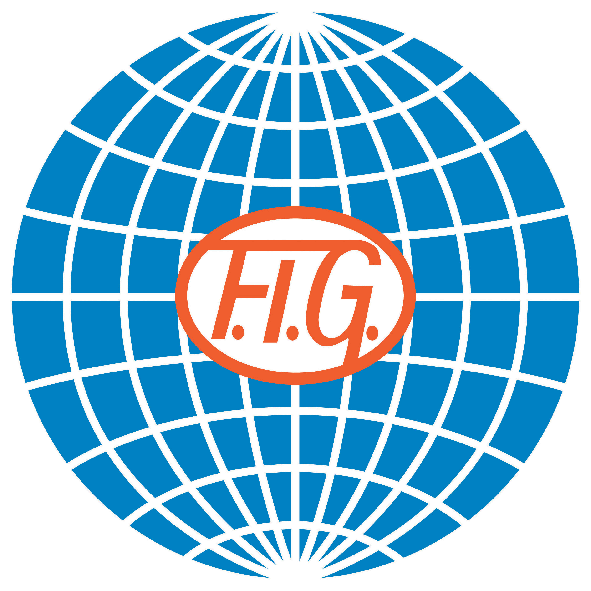 LOGOJudge n° ________     Name	_______________________________ Judge Signature	____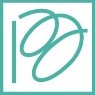 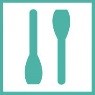 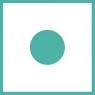 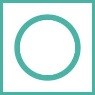 INDIVIDUAL ARTISTRY  Score A1-A2-A3-A4  ( A )INDIVIDUAL ARTISTRY  Score A1-A2-A3-A4  ( A )INDIVIDUAL ARTISTRY  Score A1-A2-A3-A4  ( A )INDIVIDUAL ARTISTRY  Score A1-A2-A3-A4  ( A )INDIVIDUAL ARTISTRY  Score A1-A2-A3-A4  ( A )INDIVIDUAL ARTISTRY  Score A1-A2-A3-A4  ( A )INDIVIDUAL ARTISTRY  Score A1-A2-A3-A4  ( A )INDIVIDUAL ARTISTRY  Score A1-A2-A3-A4  ( A )INDIVIDUAL ARTISTRY  Score A1-A2-A3-A4  ( A )INDIVIDUAL ARTISTRY  Score A1-A2-A3-A4  ( A )INDIVIDUAL ARTISTRY  Score A1-A2-A3-A4  ( A )INDIVIDUAL ARTISTRY  Score A1-A2-A3-A4  ( A )Gymnast: _______________NF: ______	Date:_______	Qualification / All-Around / FinalGymnast: _______________NF: ______	Date:_______	Qualification / All-Around / FinalGymnast: _______________NF: ______	Date:_______	Qualification / All-Around / FinalGymnast: _______________NF: ______	Date:_______	Qualification / All-Around / FinalGymnast: _______________NF: ______	Date:_______	Qualification / All-Around / FinalGymnast: _______________NF: ______	Date:_______	Qualification / All-Around / FinalGymnast: _______________NF: ______	Date:_______	Qualification / All-Around / FinalGymnast: _______________NF: ______	Date:_______	Qualification / All-Around / FinalGymnast: _______________NF: ______	Date:_______	Qualification / All-Around / FinalGymnast: _______________NF: ______	Date:_______	Qualification / All-Around / FinalGymnast: _______________NF: ______	Date:_______	Qualification / All-Around / FinalGymnast: _______________NF: ______	Date:_______	Qualification / All-Around / FinalArtistic FaultsPenaltyPenaltyPenaltyPenaltyPenaltyPenaltyPenaltyPenaltyPenaltyPenaltyCharacter of Movement0.300.501.00Dance steps0.501 missing1.002 missingBody and Facial Expression0.300.50Dynamic Changes0.30less than 20.50NoneBody/Apparatus Effect(s) with Music 0.30Variety: Throws and Catches0.30more than 3 identical Use of the Floor Area0.30Unity0.30Connections0.100.200.300.400.500.600.700.800.901.00Connections1.101.201.301.401.501.601.701.801.902.00Rhythm0.100.200.300.400.500.600.700.800.901.00Rhythm1.101.201.301.401.501.601.701.801.902.00Music:Music-movement at the end of the exercise0.50Music norms:Music not conforming to regulations0.30A musical introduction more than 4 seconds0.30Artistic Faults